Evidencia úlovkov 2021RevíryZoznam úlovkov revíru: 4-0030-4-1 Barnov potok č. 1Zoznam úlovkov revíru: 4-0260-1-1 Cirocha č. 1aZoznam úlovkov revíru: 4-0940-4-1 Kamenica č. 1Zoznam úlovkov revíru: 4-0940-4-1 Kamenica č. 1Zoznam úlovkov revíru: 4-1050-4-1 KoloničkaZoznam úlovkov revíru: 4-1880-1-1 Pčolinka č. 1Zoznam úlovkov revíru: 4-2440-4-1 StežnáZoznam úlovkov revíru: 4-3010-4-1 UbľaZoznam úlovkov revíru: 4-3081-4-1 UličkaZoznam úlovkov revíru: 4-3610-1-1 VN MlyniskoZoznam úlovkov revíru: 4-3870-1-1 VN Veľká BystráZoznam úlovkov revíru: 4-4191-4-1 Zbojský potok č. 1Zoznam úlovkov revíru: 4-0261-4-1 Cirocha č. 1bZoznam úlovkov revíru: 4-3330-1-1 VN DomašaZoznam úlovkov revíru: 4-1881-4-1 Pčolinka č. 2Zoznam úlovkov revíru: 4-1130-1-1 Laborec č. 2Zoznam úlovkov revíru: 4-4110-1-1 VVN DomašaZoznam úlovkov revíru: 4-1140-1-1 Laborec č. 3Zoznam úlovkov revíru: 3-5340-1-1 VN Liptovská MaraZoznam úlovkov revíru: 4-3750-1-1 VN RužínZoznam úlovkov revíru: 4-4140-1-1 Výpustný kanál VN Zemplínska ŠíravaZoznam úlovkov revíru: 2-0330-1-1 Čierna voda č. 2Zoznam úlovkov revíru: 4-1120-1-1 Laborec č. 1Zoznam úlovkov revíru: 4-2680-1-1 Štrkovisko KechnecZoznam úlovkov revíru: 4-2920-4-1 Torysa č. 4Zoznam úlovkov revíru: 3-1140-4-1 Hron č.12Zoznam úlovkov revíru: 3-2370-4-1 Muráň č. 3Zoznam úlovkov revíru: 4-2820-1-1 Topľa č. 2Zoznam úlovkov revíru: 3-2520-1-1 Nosicko-Kočkovský kanálČísloNázovNávštevnosťSpracovanýOperácia4-0030-4-1Barnov potok č. 120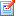 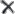 4-0260-1-1Cirocha č. 1a1 0844-0940-4-1Kamenica č. 1454-1050-4-1Kolonička164-1880-1-1Pčolinka č. 1354-2440-4-1Stežná274-3010-4-1Ubľa1104-3081-4-1Ulička1034-3610-1-1VN Mlynisko2 8024-3870-1-1VN Veľká Bystrá2 2654-4191-4-1Zbojský potok č. 1504-0261-4-1Cirocha č. 1b1 3254-1881-4-1Pčolinka č. 224-3330-1-1VN Domaša2 1784-1130-1-1Laborec č. 23204-1140-1-1Laborec č. 31393-5340-1-1VN Liptovská Mara414-4140-1-1Výpustný kanál VN Zemplínska Šírava2144-4110-1-1VVN Domaša1154-3750-1-1VN Ružín232-0330-1-1Čierna voda č. 2774-1120-1-1Laborec č. 1124-2680-1-1Štrkovisko Kechnec804-2920-4-1Torysa č. 453-1140-4-1Hron č.1243-2370-4-1Muráň č. 324-2820-1-1Topľa č. 2184-4030-1-4VN Zemplínska Šírava7854-0550-1-1Hnilec č. 124-3050-1-1Uh č. 134-2380-1-1Sobranecký potok č. 114-1660-1-1Ondava č. 214-2010-4-1Poprad č. 813-4680-6-1Váh č.18a34-0430-6-1Dunajec č. 242-4380-1-1Váh č. 3104-2240-1-1Sekčov č. 1112-4930-1-1VN Kráľová21-1340-1-1VN Kučišdorf83-2520-1-1Nosicko-Kočkovský kanál3ČísloNázovPočet [ks]Hmotnosť [kg]Operácia18Pstruh potočný102,620Pstruh dúhový144,1ČísloNázovPočet [ks]Hmotnosť [kg]Operácia1Kapor817,52Lieň72,04Jalec hlavatý12652,05Podustva2412,06Mrena severná33,218Pstruh potočný7327,020Pstruh dúhový7225,021Lipeň195,626Ostatné ryby201,0ČísloNázovPočet [ks]Hmotnosť [kg]Operácia18Pstruh potočný247,020Pstruh dúhový92,521Lipeň10,3ČísloNázovPočet [ks]Hmotnosť [kg]Operácia18Pstruh potočný247,020Pstruh dúhový92,521Lipeň10,3ČísloNázovPočet [ks]Hmotnosť [kg]Operácia4Jalec hlavatý20,618Pstruh potočný41,2ČísloNázovPočet [ks]Hmotnosť [kg]Operácia4Jalec hlavatý132,818Pstruh potočný20,626Ostatné ryby151,1ČísloNázovPočet [ks]Hmotnosť [kg]Operácia4Jalec hlavatý82,418Pstruh potočný71,921Lipeň20,622Sivoň10,3ČísloNázovPočet [ks]Hmotnosť [kg]Operácia4Jalec hlavatý5119,55Podustva3411,818Pstruh potočný348,820Pstruh dúhový62,022Sivoň41,4ČísloNázovPočet [ks]Hmotnosť [kg]Operácia4Jalec hlavatý93,218Pstruh potočný165,020Pstruh dúhový92,221Lipeň41,4ČísloNázovPočet [ks]Hmotnosť [kg]Operácia1Kapor6741 860,03Pleskáč vysoký42,04Jalec hlavatý11,28Karas9427,010Amur biely1341,012Šťuka59,013Zubáč veľkoústy36,018Pstruh potočný10,320Pstruh dúhový10329,926Ostatné ryby120,5ČísloNázovPočet [ks]Hmotnosť [kg]Operácia1Kapor6251 776,04Jalec hlavatý31,28Karas7129,09Boleň11,510Amur biely2051,011Tostolobik413,012Šťuka38,014Sumec15,015Ostriež20,520Pstruh dúhový25798,026Ostatné ryby50,3ČísloNázovPočet [ks]Hmotnosť [kg]Operácia18Pstruh potočný225,820Pstruh dúhový50,8ČísloNázovPočet [ks]Hmotnosť [kg]Operácia4Jalec hlavatý10,318Pstruh potočný19472,020Pstruh dúhový326141,021Lipeň103,0ČísloNázovPočet [ks]Hmotnosť [kg]Operácia1Kapor8912 212,03Pleskáč vysoký539280,08Karas33,29Boleň2235,010Amur biely71531,012Šťuka1129,013Zubáč veľkoústy71110,015Ostriež102,026Ostatné ryby51414,0ČísloNázovPočet [ks]Hmotnosť [kg]Operácia4Jalec hlavatý20,4ČísloNázovPočet [ks]Hmotnosť [kg]Operácia1Kapor35105,03Pleskáč vysoký314155,04Jalec hlavatý116,05Podustva129,06Mrena severná76,07Nosáľ51,29Boleň511,012Šťuka38,013Zubáč veľkoústy36,026Ostatné ryby210,8ČísloNázovPočet [ks]Hmotnosť [kg]Operácia9Boleň1937,012Šťuka26,013Zubáč veľkoústy33,5ČísloNázovPočet [ks]Hmotnosť [kg]Operácia1Kapor13,03Pleskáč vysoký52,24Jalec hlavatý2113,05Podustva10,57Nosáľ61,69Boleň11,513Zubáč veľkoústy64,026Ostatné ryby100,2ČísloNázovPočet [ks]Hmotnosť [kg]Operácia1Kapor1338,03Pleskáč vysoký42,512Šťuka37,013Zubáč veľkoústy36,026Ostatné ryby150,2ČísloNázovPočet [ks]Hmotnosť [kg]Operácia1Kapor517,026Ostatné ryby220,4ČísloNázovPočet [ks]Hmotnosť [kg]Operácia1Kapor621,03Pleskáč vysoký5827,08Karas82,29Boleň5281,012Šťuka220,013Zubáč veľkoústy3143,014Sumec533,015Ostriež713,526Ostatné ryby1455,0ČísloNázovPočet [ks]Hmotnosť [kg]Operácia1Kapor2887,03Pleskáč vysoký73,14Jalec hlavatý10,38Karas44,09Boleň24,010Amur biely15,012Šťuka25,016Úhor23,1ČísloNázovPočet [ks]Hmotnosť [kg]Operácia1Kapor24,53Pleskáč vysoký10,86Mrena severná12,0ČísloNázovPočet [ks]Hmotnosť [kg]Operácia1Kapor1433,0ČísloNázovPočet [ks]Hmotnosť [kg]Operácia18Pstruh potočný20,8ČísloNázovPočet [ks]Hmotnosť [kg]Operácia18Pstruh potočný10,320Pstruh dúhový20,9ČísloNázovPočet [ks]Hmotnosť [kg]Operácia18Pstruh potočný20,9ČísloNázovPočet [ks]Hmotnosť [kg]Operácia1Kapor25,226Ostatné ryby20,5ČísloNázovPočet [ks]Hmotnosť [kg]Operácia1Kapor12,6